1. Summary2. Background & RationaleAs of April 2017, almost 300.000 people are internally displaced in Libya due to conflict and an estimated 1.3 million are in need of humanitarian assistance, according to the 2017 Humanitarian Needs Overview (HNO). On top of the complex displacement dimension, Libya has been suffering from severe economic downturn and a political stalemate. Consequently, access to basic goods and services has become a primary challenge as many people face decreasing purchasing power due to liquidity and inflation challenges. While 96% of IDPs are estimated to have access to markets, many indicate steep price increases and limited access to cash. In this environment, with households struggling to meet basic needs, humanitarian organizations are increasingly scaling-up cash-based interventions to mitigate households reverting to negative coping mechanisms. Such market-based responses require markets to function properly, and to provide basic goods and services continuously.Little is known about the present state of market systems in Libya. It is assumed that in light of protracted conflict, supply chains may have been affected, impacting the stability of both quantity and quality of goods. However, relevant market dynamics, such as the impact of the liquidity crisis, are not fully understood by the humanitarian community. This, in turn, impedes the provision of an effective and efficient response to vulnerable population groups. In an effort to better understand market systems, the Libya Cash & Markets Working Group (CMWG) has initiated two initiatives: The joint market assessment and the joint market monitoring initiative (JMMI).To date, no comprehensive market monitoring has taken place in Libya. Libya Cash & Market Working Group (CMWG) members, DRC (in Fezzan area) and ACTED (in Benghazi area) have been ad-hoc collecting basic item prices in a few locations, but have not been able to consolidate and analyse the raw data. Similarly, Mercy Corps collected market price data in the city of Sirte, but without any streamlined indicators and jointly pre-defined minimum expenditure basket. Hence, there is a need for a joint process with dedicated capacity that will use this data as a starting point.REACH works with the CMWG to establish market functionality, access, and price monitoring systems to collect data in key urban areas on a monthly basis in collaboration with its members. The activity aims to improve the understanding among humanitarian actors of how markets are functioning and reacting to the crisis, facilitating targeted interventions whilst informing the overall response. A key objective of this activity is to inform cash-based response activities by giving accurate information on the prices and availability of basic food and non-food items.3. Research ObjectivesGeneral objective: To inform the Libya Cash & Markets Working Group (CMWG) and guide market-based responses in Libya.Specific objective: To provide price information on basic commodities in assessed markets to organizations operating market-based response programs Libya.4. Research QuestionsWhat are the price characteristics (median and price range) of basic commodities in Libya? What are the geographical variations and trends over time of prices of basic commodities across the assessed areas in Libya?What are the costs associated with the Libya-specific SMEB?5. Methodology5.1. Methodology overview The initiative is guided by the CMWG Markets Taskforce (Markets TF), which is a sub-group of the CMWG. It is composed of core members of the CMWG interested in participating in the market initiatives. The Markets TF defines the methodology and coverage of the initiative. REACH is leading the Market TF together with the CMWG Coordinator.The methodology for the market monitoring project is based on purposive sampling. Field teams from REACH and partner organisations from the CMWG identify at least four shops per key urban areas in Libya. The assessed shops are selected upon specific criteria defined by the Markets TF. Field teams are trained on the common price monitoring framework by REACH. Afterwards, each month, enumerators collect price levels from the identified shops, based on the technical questionnaire and guidelines that they have been trained to use.Data is collected via the KoBo mobile data collection platform every month. REACH and the CMWG have set up a CMWG KoBo account for the use of partners participating in the JMMI. A new set of forms are uploaded each month to this account. Enumerators have access to this account to download the KoBo forms and upload all completed surveys.Following each round of data collection, REACH assessment staff cleans and triangulate the obtained data through three different steps:Comparison of most recently collected data with previous rounds of data to identify inconsistencies;Review of secondary data, if existing and publicly available. The list of secondary data will be updated on a monthly basis, if new resources are available, before data cleaning and analysis;Consulting the Markets TF in order to cross-check data quality based on TF member’s knowledge of assessed shops and/or economic situation in the surrounding area. REACH creates monthly factsheets displaying the median price, and price ranges (including minimum, maximum prices, as well as first and third quartiles) of each item in all assessed markets.REACH produced two test factsheets for the months of June and July, in an effort to build its internal market monitoring capacity. Data collection was done by REACH field staff as well as local partners sub-contracted by REACH. Since the third round of data collection, partner organisations from the CMWG with capacity and interest contribute to the JMMI. The partners cover additional locations and gradually take over data collection in locations currently assessed by REACH. The long-term objectives is to limit the role of REACH to coordinating the JMMI and to centralizing the data. Data collection will be conducted by REACH only in locations that cannot be handed over to any partner organization from the CMWG. The partner organisation’s involvement is formally described in the annexed partner agreement overview, which is signed by the country representative of each participating organisation.5.2. Population of interest Shops in key urban areas5.3. Secondary data review The Secondary Data Review (SDR) focuses on needs assessment and reports on the macro-economic context. REACH also reviewed data from post-distribution surveys. The SDR allows triangulation of information, and further informing findings related to the influence of contextual factors on prices. Below is a non-exhaustive key bibliography:5.4. Primary Data Collection Field teams identify, in coordination with the REACH Assessment Officer and the Markets TF, shops in assessed urban areas in Libya. In each assessed location, at least 4 prices per item need to be collected from different shops. The shop selection is based on the following criteria:Shops need to be large enough to sell all (or most of) the items on the listPrices in these shops need to be good indicators of the general price level in the assessed areaShops should be located in different areas within the assessed cityIn locations where it is not possible to identify 4 large markets that fulfil criteria (1), other shops, such as grocery shops, vegetable vendors, butchers and bakeries are added to the shop list, as long as they fit criteria (2) and (3), in order to guarantee at least four prices per item of interest which ensures quality and consistency of the data. Each month, price data is collected from the same shops.The monitored items are the following:The list of monitored items is agreed upon by the Markets TF and may be adjusted in future rounds.5.5. Data Collection Tool The data collection tool (see Appendix 2: KoBo questionnaire) is a short questionnaire designed to record the price of basic food and hygiene items, built in English, and translated into Arabic. The KoBo form is used by the enumerators, who interview retailers and input their responses in their mobile phones. One single KoBo form is used for all different shop types.5.6. Data Analysis Plan All data is collected through one KoBo form. The raw dataset is saved on the REACH Libya server and subsequently cleaned by checking outliers, identifying missing data and typos. All the changes made to the raw dataset are indicated on the cleaning log sheet in the consolidated dataset, which is published together with the factsheet.For the analysis, there are several steps. Firstly, an Excel file is created which pools together all the price data received for that month from the clean dataset. Per location, the median values are calculated for each item. These median values are then compared among each other and the corresponding values from the previous month. This process supports the analysis of the data in preparation for the write up of the monthly factsheet.In a second step, the clean dataset is read into R, a statistical software. A script runs over the data and creates the boxplots used for the factsheets. The reported median values, prices ranges and monthly changes take into account all the prices collected across all locations.Finally, significant price changes and unavailability of certain items are further investigated by following up with the respective organization focal point (who in turn consult their field teams). Whenever possible, information about the local context are gathered in order to provide some qualitative analysis.The findings are then reported on the first draft of the factsheet, which is subsequently circulated to the Markets TF for feedback and additional contextual input.6. Product TypologyTable 1 : Type and number of products required 7. Management arrangements and work plan7.1. Roles and Responsibilities, OrganogramREACH remote country team REACH Assessment Officer: Develops methodology & research design; coordinates data collection on monthly basis; responsible for data analysis and report drafting; coordinating with sectors and other stakeholders to ensure buy-in; provides market monitoring trainings to implementing partners and CMWG members in TunisREACH Senior Assessment Officer: ad-hoc support to assessment officerREACH GIS Officer: Responsible for all mappingREACH Database Officer (national position): assisting with field follow ups and data cleaningField local level: REACH Field Coordinators (national position): provide market monitoring trainings to implementing partners and field staff of CMWG member organizations in Libya (Tripoli, Sebha and Benghazi). REACH field coordinator in Sebha collects price data in Brak.Implementing partners: Data collection, managing teams of enumerators, support with data entry and debriefs.CMWG:CMWG coordinator: Overall supervision of the monitoring project; coordination with sectors and other stakeholders to ensure buy-in; leads SMEB coordination and definition effortMarkets Taskforce: Overall supervision and guidance of monitoring project; Agrees on methodology and research design; Provides inputs on tools and guidelines design; Validation of the final products before dissemination and releaseCMWG members: Provide data collection capacity according to their coverage and availabilityREACH global team (Geneva) in ad-hoc support: REACH Global Coordinator / Data Unit: Overseeing all technical inputs and outputs of assessment, ensuring adherence to global quality standards – reviewing tool, methodology, sampling approach, and programmatic reporting. Chief Grants manager: Responsible for grant management and overview of REACH PD reporting (regarding OFDA funding) Communications Intern: Supporting with external communication and outreach on various online platform, possible support with online dissemination campaign to partners and agencies at global level if needed. Table 2: Description of roles and responsibilities Responsible: the person(s) who execute the taskAccountable: the person who validate the completion of the task and is accountable of the final output or milestoneConsulted: the person(s) who must be consulted when the task is implementedInformed: the person(s) who need to be informed when the task is completed7.3. Work plan Every month, the timeline looks the same. All data is collected during the first week of the month. In the following week, the data is cleaned and analysed. Thereafter, the factsheet is drafted and sent to the Markets TF for comment. Once the feedback is worked in, the final factsheet is published.8. Risks & AssumptionsTable 3 : List of risks and mitigating action9. Monitoring and EvaluationSee “Annex 3 : M&E Matrix”10. Documentation PlanTerms of ReferenceRaw datasetsConsolidated datasetsPrimary data cleaning logsR scripts for boxplot creation11. AnnexesData Management PlanQuestionnaire(s) / Tool(s)M&E MatrixAnnex 1 : Data Management PlanAdapted from: DCC. (2013). Checklist for a Data Management Plan. v.4.0. Edinburgh: Digital CurationCentre. Available online: http://www.dcc.ac.uk/resources/data-management-plansAnnex 2 : KoBo QuestionnaireShop questionnaire (KoBo tool):Enumerator name: Partner organisation name: (choose from list)Date:Region: (choose from list)District: (choose from list)Municipality: (choose from list)Neighborhood: Please collect the GPS coordinates of the market location.What type of market/shop is this? (Supermarket/general store for food and NFIs / central market / bakery / butcher / vegetable seller)Market/shop name: Trader name:If possible, take a picture of this shop.SaltDoes this shop normally sell salt? (Y/N)Is salt currently available in this shop? (Y/N)Is it sold by 1 kilo? (Y/N)If it is sold by a quantity different than 1 kilo, write the quantity (in kilos):Price (Libyan dinar):Brand:SugarDoes this shop normally sell sugar? (Y/N)Is sugar currently available in this shop? (Y/N)Is it sold by 1 kilo? (Y/N)If it is sold by a quantity different than 1 kilo, write the quantity (in kilos):Price (Libyan dinar):Brand:Wheat flourDoes this shop normally sell wheat flour? (Y/N)Is wheat flour currently available in this shop? (Y/N)Is it sold by 1 kilo? (Y/N)If it is sold by a quantity different than 1 kilo, write the quantity (in kilos):Price (Libyan dinar):Brand:Rice Does this shop normally sell rice? (Y/N)Is rice currently available in this shop? (Y/N)Is it sold by 1 kilo? (Y/N)If it is sold by a quantity different than 1 kilo, write the quantity (in kilos):Price (Libyan dinar):Brand:PastaDoes this shop normally sell pasta? (Y/N)Is pasta currently available in this shop? (Y/N)Is it sold by 500g? (Y/N)If it is sold by a quantity different than 500g, write here the quantity (in grams):Price (Libyan dinar):Brand:CouscousDoes this shop normally sell couscous? (Y/N)Is couscous currently available in this shop? (Y/N)Is it sold by 1 kilo? (Y/N)If it is sold by a quantity different than 1 kilo, write here the quantity (in kilos):Price (Libyan dinar):Brand:Tomato pasteDoes this shop normally sell tomato paste? (Y/N)Is tomato paste currently available in this shop? (Y/N)Is it sold by 400g? (Y/N)If it is sold by a quantity different than 400g, write the quantity (in grams):Price (Libyan dinar):Brand:ChickpeasDoes this shop normally sell chickpeas? (Y/N)Is chickpeas currently available in this shop? (Y/N)Is it sold by cans of 400g? (Y/N)If it is sold by a quantity different than 400g, write here the quantity (in grams):Price (Libyan dinar):Brand:Canned beansDoes this shop normally sell canned beans? (Y/N)Are beans currently available in this shop? (Y/N)Are they sold by cans of 400g? (Y/N)If it is sold by a quantity different than 400g, write here the quantity (in grams):Price (Libyan dinar):Brand:Condensed milkDoes this shop normally sell condensed milk? (Y/N)Is condensed milk currently available in this shop? (Y/N)Is it sold by cans of 200ml? (Y/N)If it is sold by a quantity different than 200ml, write here the quantity (in ml):Price (Libyan dinar):Brand:MilkDoes this shop normally sell milk? (Y/N)Is milk currently available in this shop? (Y/N)Is it sold by cartons of 1 liter? (Y/N)If it is sold by a quantity different than 1 liter, write here the quantity (in liters):Price (Libyan dinar):Brand:Baby milkDoes this shop normally sell baby milk? (Y/N)Is baby milk currently available in this shop? (Y/N)Is it sold by 400g? (Y/N)If it is sold by a quantity different than 400g, write here the quantity (in grams):Price (Libyan dinar):Brand: Green teaDoes this shop normally sell green tea? (Y/N)Is green tea currently available in this shop? (Y/N)Is it sold by bags of 250g? (Y/N)If it is sold by a quantity different than 250g, write here the quantity (in grams):Price (Libyan dinar):Brand:Black teaDoes this shop normally sell black tea? (Y/N)Is black tea currently available in this shop? (Y/N)Is it sold by bags of 250g? (Y/N)If it is sold by a quantity different than 250g, write here the quantity (in grams):Price (Libyan dinar):Brand:Vegetable oilDoes this shop normally sell vegetable oil? (Y/N)Is vegetable oil currently available in this shop? (Y/N)Is it sold by 1 liter? (Y/N)If it is sold by a quantity different than 1 liter, write the quantity (in liters):Price (Libyan dinar):Brand:Canned tunaDoes this shop normally sell canned tuna? (Y/N)Is canned tuna currently available in this shop? (Y/N)Is it sold by cans of 200g? (Y/N)If it is sold by a quantity different than 200g, write here the quantity (in grams):Price (Libyan dinar):Brand:EggsDoes this shop normally sell eggs? (Y/N)Are eggs currently available in this shop? (Y/N)Is it sold by 30 eggs? (Y/N)If it is sold by a quantity different than 30 eggs, write here the quantity (number of eggs):Price (Libyan dinar):Brand:Chicken meatDoes this shop normally sell chicken meat? (Y/N)Is chicken meat currently available in this shop? (Y/N)Is it sold by 1 kilo? (Y/N)If it is sold by a quantity different than 1 kilo, write the quantity (in kilos):Price (Libyan dinar):Brand:Lamb meatDoes this shop normally sell lamb meat? (Y/N)Is lamb meat currently available in this shop? (Y/N)Is it sold by 1 kilo? (Y/N)If it is sold by a quantity different than 1 kilo, write the quantity (in kilos):Price (Libyan dinar):Brand:Wheat breadDoes this shop normally sell wheat bread? (Y/N)Is wheat bread currently available in this shop? (Y/N)Is it sold by 5 medium pieces? (Y/N)If it is sold by a quantity different than 5 medium pieces, write the quantity (in medium pieces):Price (Libyan dinar):TomatoesDoes this shop normally sell fresh tomatoes? (Y/N)Are fresh tomatoes currently available in this shop? (Y/N)Are they sold by 1 kilo? (Y/N)If they are sold by a quantity different than 1 kilo, write the quantity (in kilos):Price (Libyan dinar):OnionsDoes this shop normally sell fresh onions? (Y/N)Are fresh onions currently available in this shop? (Y/N)Are they sold by 1 kilo? (Y/N)If they are sold by a quantity different than 1 kilo, write the quantity (in kilos):Price (Libyan dinar):PeppersDoes this shop normally sell peppers? (Y/N)Are peppers currently available in this shop? (Y/N)Are they sold by 1 kilo? (Y/N)If they are sold by a quantity different than 1 kilo, write the quantity (in kilos):Price (Libyan dinar):PotatoesDoes this shop normally sell potatoes? (Y/N)Are potatoes currently available in this shop? (Y/N)Are they sold by 1 kilo? (Y/N)Are they sold by a quantity different than 1 kilo, write the quantity (in kilos):Price (Libyan dinar):Hand washing soap Does this shop normally sell hand washing soap? (Y/N)Is hand washing soap currently available in this shop? (Y/N)Is it sold by 1 bar? (Y/N)If it is sold by a quantity different than 1 bar, write the quantity (in bars):Price (Libyan dinar)Brand:Laundry soapDoes this shop normally sell laundry soap (powder)? (Y/N)Is laundry soap currently available in this shop? (Y/N)Is it sold by 1 kilo? (Y/N)If it is sold by a quantity different than 1 kilo, write the quantity (in kilos):Price (Libyan dinar):Brand ShampooDoes this shop normally sell shampoo? (Y/N)Is shampoo currently available in this shop? (Y/N)Is it sold by 250 ml? (Y/N)If it is sold by a quantity different than 250 ml, write the quantity (in ml):Price (Libyan dinar):Brand:Dishwashing liquid Does this shop normally sell dishwashing liquid? (Y/N)Is dishwashing liquid currently available in this shop? (Y/N)Is it sold by 1 liter? (Y/N)If it is sold by a quantity different than 1 liter, write the quantity (in liters):Price (Libyan dinar):Brand :ToothpasteDoes this shop normally sell toothpaste? (Y/N)Is toothpaste currently available in this shop? (Y/N)Is it sold by tubes of 100ml? (Y/N)If it is sold by a quantity different than 100ml, write the quantity (in ml):Price (Libyan dinar):Brand:ToothbrushDoes this shop normally sell toothbrushes? (Y/N)Are toothbrushes currently available in this shop? (Y/N)Is it sold by 1 brush? (Y/N)If it is sold by a quantity different than 1 brush, write the quantity (in brushes):Price (Libyan dinar):Brand:Sanitary padsDoes this shop normally sell sanitary pads? (Y/N)Are sanitary pads currently available in this shop? (Y/N)Is it sold by packs of 10 pads? (Y/N)If it is sold by a quantity different than 10 pads per pack, write the quantity (number of pads):Price (Libyan dinar):Brand:Baby diapersDoes this shop normally sell baby diapers? (Y/N)Are baby diapers currently available in this shop? (Y/N)Is it sold by packs of 30 diapers? (Y/N)If it is sold by a quantity different than 30 diapers per pack, write the quantity (number of diapers):Price (Libyan dinar):Brand:Do you have any further comments on this shop/market?Annex 3 : M&E MatrixResearch Terms of ReferenceJoint Market Monitoring Initiative (JMMI)MSNA and support of Cash Working Group in LibyaResearch Terms of ReferenceJoint Market Monitoring Initiative (JMMI)MSNA and support of Cash Working Group in Libya29.08.2017V1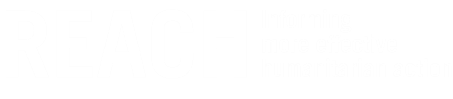 Country of interventionLibyaLibyaLibyaLibyaLibyaLibyaLibyaType of EmergencyNatural disasterxConflictConflictEmergencyEmergencyType of CrisisSudden onset  Slow onsetSlow onsetxProtractedProtractedMandating Body/ AgencyOFDAOFDAOFDAOFDAOFDAOFDAOFDAProject Code14iADR14iADR14iADR14iADR14iADR14iADR14iADRREACH PillarPlanning in Emergencies  xDisplacementDisplacementBuilding Community ResilienceResearch TimeframeApril – December 2017April – December 2017April – December 2017April – December 2017April – December 2017April – December 2017April – December 2017General ObjectiveTo inform the Libya Cash & Markets Working Group (CMWG) and guide market-based responses in Libya.To inform the Libya Cash & Markets Working Group (CMWG) and guide market-based responses in Libya.To inform the Libya Cash & Markets Working Group (CMWG) and guide market-based responses in Libya.To inform the Libya Cash & Markets Working Group (CMWG) and guide market-based responses in Libya.To inform the Libya Cash & Markets Working Group (CMWG) and guide market-based responses in Libya.To inform the Libya Cash & Markets Working Group (CMWG) and guide market-based responses in Libya.To inform the Libya Cash & Markets Working Group (CMWG) and guide market-based responses in Libya.Specific Objective(s)To provide price information on basic commodities in assessed markets to organizations operating market-based response programs in Libya.To provide price information on basic commodities in assessed markets to organizations operating market-based response programs in Libya.To provide price information on basic commodities in assessed markets to organizations operating market-based response programs in Libya.To provide price information on basic commodities in assessed markets to organizations operating market-based response programs in Libya.To provide price information on basic commodities in assessed markets to organizations operating market-based response programs in Libya.To provide price information on basic commodities in assessed markets to organizations operating market-based response programs in Libya.To provide price information on basic commodities in assessed markets to organizations operating market-based response programs in Libya.Research QuestionsWhat are the price characteristics (median and price range) of basic commodities in Libya?What are the geographical variations and trends over time of prices of basic commodities across the assessed areas in Libya?What are the costs associated with the Libya-specific SMEB?What are the price characteristics (median and price range) of basic commodities in Libya?What are the geographical variations and trends over time of prices of basic commodities across the assessed areas in Libya?What are the costs associated with the Libya-specific SMEB?What are the price characteristics (median and price range) of basic commodities in Libya?What are the geographical variations and trends over time of prices of basic commodities across the assessed areas in Libya?What are the costs associated with the Libya-specific SMEB?What are the price characteristics (median and price range) of basic commodities in Libya?What are the geographical variations and trends over time of prices of basic commodities across the assessed areas in Libya?What are the costs associated with the Libya-specific SMEB?What are the price characteristics (median and price range) of basic commodities in Libya?What are the geographical variations and trends over time of prices of basic commodities across the assessed areas in Libya?What are the costs associated with the Libya-specific SMEB?What are the price characteristics (median and price range) of basic commodities in Libya?What are the geographical variations and trends over time of prices of basic commodities across the assessed areas in Libya?What are the costs associated with the Libya-specific SMEB?What are the price characteristics (median and price range) of basic commodities in Libya?What are the geographical variations and trends over time of prices of basic commodities across the assessed areas in Libya?What are the costs associated with the Libya-specific SMEB?Research TypexQuantitativeQualitativeQualitativeMixed methodsGeographic CoverageKey urban areas in LibyaKey urban areas in LibyaKey urban areas in LibyaKey urban areas in LibyaKey urban areas in LibyaKey urban areas in LibyaKey urban areas in LibyaTarget Population(s)Shops in key urban areasShops in key urban areasShops in key urban areasShops in key urban areasShops in key urban areasShops in key urban areasShops in key urban areasData SourcesSecondary Data:Needs assessments, market assessments, macro papers and CBI reports, mainly from WFP, REACH Initiative, Mercy Corps and DRC. Arabic sources – such as Afrigatenews.net.Primary Data:Secondary Data:Needs assessments, market assessments, macro papers and CBI reports, mainly from WFP, REACH Initiative, Mercy Corps and DRC. Arabic sources – such as Afrigatenews.net.Primary Data:Secondary Data:Needs assessments, market assessments, macro papers and CBI reports, mainly from WFP, REACH Initiative, Mercy Corps and DRC. Arabic sources – such as Afrigatenews.net.Primary Data:Secondary Data:Needs assessments, market assessments, macro papers and CBI reports, mainly from WFP, REACH Initiative, Mercy Corps and DRC. Arabic sources – such as Afrigatenews.net.Primary Data:Secondary Data:Needs assessments, market assessments, macro papers and CBI reports, mainly from WFP, REACH Initiative, Mercy Corps and DRC. Arabic sources – such as Afrigatenews.net.Primary Data:Secondary Data:Needs assessments, market assessments, macro papers and CBI reports, mainly from WFP, REACH Initiative, Mercy Corps and DRC. Arabic sources – such as Afrigatenews.net.Primary Data:Secondary Data:Needs assessments, market assessments, macro papers and CBI reports, mainly from WFP, REACH Initiative, Mercy Corps and DRC. Arabic sources – such as Afrigatenews.net.Primary Data:Data SourcesPrice data from shops collected on a monthly basisPrice data from shops collected on a monthly basisPrice data from shops collected on a monthly basisPrice data from shops collected on a monthly basisPrice data from shops collected on a monthly basisPrice data from shops collected on a monthly basisPrice data from shops collected on a monthly basisExpected Outputs7 monthly factsheets1 analysis of longitudinal data7 monthly factsheets1 analysis of longitudinal data7 monthly factsheets1 analysis of longitudinal data7 monthly factsheets1 analysis of longitudinal data7 monthly factsheets1 analysis of longitudinal data7 monthly factsheets1 analysis of longitudinal data7 monthly factsheets1 analysis of longitudinal dataKey ResourcesREACH remote country teamREACH in-country team and implementing partnersREACH global teamCMWG: coordinator and member organisationsREACH remote country teamREACH in-country team and implementing partnersREACH global teamCMWG: coordinator and member organisationsREACH remote country teamREACH in-country team and implementing partnersREACH global teamCMWG: coordinator and member organisationsREACH remote country teamREACH in-country team and implementing partnersREACH global teamCMWG: coordinator and member organisationsREACH remote country teamREACH in-country team and implementing partnersREACH global teamCMWG: coordinator and member organisationsREACH remote country teamREACH in-country team and implementing partnersREACH global teamCMWG: coordinator and member organisationsREACH remote country teamREACH in-country team and implementing partnersREACH global teamCMWG: coordinator and member organisationsHumanitarian milestonesThe JMMI will inform overall humanitarian planning in Libya as it will feed into the humanitarian milestones such as the HNO and HRP round of 2018.The JMMI will inform overall humanitarian planning in Libya as it will feed into the humanitarian milestones such as the HNO and HRP round of 2018.The JMMI will inform overall humanitarian planning in Libya as it will feed into the humanitarian milestones such as the HNO and HRP round of 2018.The JMMI will inform overall humanitarian planning in Libya as it will feed into the humanitarian milestones such as the HNO and HRP round of 2018.The JMMI will inform overall humanitarian planning in Libya as it will feed into the humanitarian milestones such as the HNO and HRP round of 2018.The JMMI will inform overall humanitarian planning in Libya as it will feed into the humanitarian milestones such as the HNO and HRP round of 2018.The JMMI will inform overall humanitarian planning in Libya as it will feed into the humanitarian milestones such as the HNO and HRP round of 2018.Humanitarian milestonesMilestoneMilestoneMilestoneMilestoneTimeframeTimeframeTimeframeHumanitarian milestonesxSector plan/strategySector plan/strategySector plan/strategyHumanitarian Programme Cycle Updates and/or MilestonesHumanitarian Programme Cycle Updates and/or MilestonesHumanitarian Programme Cycle Updates and/or MilestonesHumanitarian milestonesInter-cluster plan/strategy Inter-cluster plan/strategy Inter-cluster plan/strategy Humanitarian milestonesDonor plan/strategy Donor plan/strategy Donor plan/strategy Humanitarian milestonesNGO plan/strategy NGO plan/strategy NGO plan/strategy Humanitarian milestonesOther Other Other AudienceAll humanitarian actors implementing market-based interventions in Libya as well as other humanitarian stakeholdersAll humanitarian actors implementing market-based interventions in Libya as well as other humanitarian stakeholdersAll humanitarian actors implementing market-based interventions in Libya as well as other humanitarian stakeholdersAll humanitarian actors implementing market-based interventions in Libya as well as other humanitarian stakeholdersAll humanitarian actors implementing market-based interventions in Libya as well as other humanitarian stakeholdersAll humanitarian actors implementing market-based interventions in Libya as well as other humanitarian stakeholdersAll humanitarian actors implementing market-based interventions in Libya as well as other humanitarian stakeholdersAudienceAudience typeAudience typeAudience typeAudience typeSpecific actorsSpecific actorsSpecific actorsAudienceOperationalOperationalOperationalAudiencexProgrammaticProgrammaticProgrammaticPartner organisations/agencies such as UN agencies, NGOs, …Partner organisations/agencies such as UN agencies, NGOs, …Partner organisations/agencies such as UN agencies, NGOs, …AudiencexStrategicStrategicStrategicOCHA + humanitarian community; DonorsOCHA + humanitarian community; DonorsOCHA + humanitarian community; DonorsAudienceOtherOtherOtherAccessxPublic (available on REACH research center and other humanitarian platforms)    Public (available on REACH research center and other humanitarian platforms)    Public (available on REACH research center and other humanitarian platforms)    Public (available on REACH research center and other humanitarian platforms)    Public (available on REACH research center and other humanitarian platforms)    Public (available on REACH research center and other humanitarian platforms)    AccessRestricted (bilateral dissemination only upon agreed dissemination list, no publication on REACH or other platforms)Restricted (bilateral dissemination only upon agreed dissemination list, no publication on REACH or other platforms)Restricted (bilateral dissemination only upon agreed dissemination list, no publication on REACH or other platforms)Restricted (bilateral dissemination only upon agreed dissemination list, no publication on REACH or other platforms)Restricted (bilateral dissemination only upon agreed dissemination list, no publication on REACH or other platforms)Restricted (bilateral dissemination only upon agreed dissemination list, no publication on REACH or other platforms)AccessOther Other Other Other Other Other VisibilityThe factsheets have visibility of the Libya Cash & Markets Working Group (CMWG) and REACH. The final study will have joint visibility of OFDA, the CMWG, as well as REACH and contributing partners from the CMWG. The dissemination emails for all outputs are sent on behalf of the CMWG coordinator and have CMWG visibility only.The factsheets have visibility of the Libya Cash & Markets Working Group (CMWG) and REACH. The final study will have joint visibility of OFDA, the CMWG, as well as REACH and contributing partners from the CMWG. The dissemination emails for all outputs are sent on behalf of the CMWG coordinator and have CMWG visibility only.The factsheets have visibility of the Libya Cash & Markets Working Group (CMWG) and REACH. The final study will have joint visibility of OFDA, the CMWG, as well as REACH and contributing partners from the CMWG. The dissemination emails for all outputs are sent on behalf of the CMWG coordinator and have CMWG visibility only.The factsheets have visibility of the Libya Cash & Markets Working Group (CMWG) and REACH. The final study will have joint visibility of OFDA, the CMWG, as well as REACH and contributing partners from the CMWG. The dissemination emails for all outputs are sent on behalf of the CMWG coordinator and have CMWG visibility only.The factsheets have visibility of the Libya Cash & Markets Working Group (CMWG) and REACH. The final study will have joint visibility of OFDA, the CMWG, as well as REACH and contributing partners from the CMWG. The dissemination emails for all outputs are sent on behalf of the CMWG coordinator and have CMWG visibility only.The factsheets have visibility of the Libya Cash & Markets Working Group (CMWG) and REACH. The final study will have joint visibility of OFDA, the CMWG, as well as REACH and contributing partners from the CMWG. The dissemination emails for all outputs are sent on behalf of the CMWG coordinator and have CMWG visibility only.The factsheets have visibility of the Libya Cash & Markets Working Group (CMWG) and REACH. The final study will have joint visibility of OFDA, the CMWG, as well as REACH and contributing partners from the CMWG. The dissemination emails for all outputs are sent on behalf of the CMWG coordinator and have CMWG visibility only.Dissemination The factsheets as well as the final longitudinal study are disseminated through REACH’s SendinBlue account to the dissemination list provided by the CMWG. The dissemination list includes sector leads, donors, organisation focal points and other relevant humanitarian actors involved in the Libya response. Furthermore, all outputs are published on the REACH Resource Centre and available publicly, as well as shared on online platforms such as ReliefWeb and HumanitarianResponse.The factsheets as well as the final longitudinal study are disseminated through REACH’s SendinBlue account to the dissemination list provided by the CMWG. The dissemination list includes sector leads, donors, organisation focal points and other relevant humanitarian actors involved in the Libya response. Furthermore, all outputs are published on the REACH Resource Centre and available publicly, as well as shared on online platforms such as ReliefWeb and HumanitarianResponse.The factsheets as well as the final longitudinal study are disseminated through REACH’s SendinBlue account to the dissemination list provided by the CMWG. The dissemination list includes sector leads, donors, organisation focal points and other relevant humanitarian actors involved in the Libya response. Furthermore, all outputs are published on the REACH Resource Centre and available publicly, as well as shared on online platforms such as ReliefWeb and HumanitarianResponse.The factsheets as well as the final longitudinal study are disseminated through REACH’s SendinBlue account to the dissemination list provided by the CMWG. The dissemination list includes sector leads, donors, organisation focal points and other relevant humanitarian actors involved in the Libya response. Furthermore, all outputs are published on the REACH Resource Centre and available publicly, as well as shared on online platforms such as ReliefWeb and HumanitarianResponse.The factsheets as well as the final longitudinal study are disseminated through REACH’s SendinBlue account to the dissemination list provided by the CMWG. The dissemination list includes sector leads, donors, organisation focal points and other relevant humanitarian actors involved in the Libya response. Furthermore, all outputs are published on the REACH Resource Centre and available publicly, as well as shared on online platforms such as ReliefWeb and HumanitarianResponse.The factsheets as well as the final longitudinal study are disseminated through REACH’s SendinBlue account to the dissemination list provided by the CMWG. The dissemination list includes sector leads, donors, organisation focal points and other relevant humanitarian actors involved in the Libya response. Furthermore, all outputs are published on the REACH Resource Centre and available publicly, as well as shared on online platforms such as ReliefWeb and HumanitarianResponse.The factsheets as well as the final longitudinal study are disseminated through REACH’s SendinBlue account to the dissemination list provided by the CMWG. The dissemination list includes sector leads, donors, organisation focal points and other relevant humanitarian actors involved in the Libya response. Furthermore, all outputs are published on the REACH Resource Centre and available publicly, as well as shared on online platforms such as ReliefWeb and HumanitarianResponse.SOURCEMercy Corps, We Will Stay Here – IDP Vulnerability Assessment (December 2016)REACH Initiative, Multi-Sector Needs Assessment III (June 2016)WFP, Rapid Food Security Assessment (September 2016)UNSMIL, Overview of Libya’s Macro-Economy (January 2017)Libya CMWG, Economic Factors Briefing Note (March 2017)Mercy Corps, Libya’s Shadow Economy (April 2017)Afrigatenews.net – Food price dataCategoryItemsFood ItemsSaltSugarWheat flourRicePastaCouscousTomato pasteChickpeasBeansMilkCondensed milkBaby milkVegetable oilGreen teaBlack teaCanned tunaEggsChicken meatLamb meatBreadTomatoesOnionsPepperPotatoesNFIHand washing soapLaundry soapShampooDishwashing liquidToothpasteToothbrushSanitary padsBaby diapersType of ProductNumber of Product(s)Additional informationReport1Analysis of longitudinal dataSituation OverviewProfileFactsheet73 pages, landscape formatcover page with map, methodology, findings, analysis, project backgroundCharts/boxplots displaying assessed prices per itemMap showing price index value for assessed urban areas (will be added once SMEB is defined)PresentationMapInteractive Dashboard1To be discussed with Markets TFWeb MapOther(s)Task DescriptionResponsibleAccountableConsultedInformedCoordination with sectors (SMEB definition)CMWG coordinator, Assessment OfficerCMWG coordinatorSector leads, Markets TFSector leads, Markets TF, HQ teamResearch designAssessment OfficerAssessment OfficerMarkets TF, HQ teamMarkets TF, HQ teamDrafting of SDRAssessment OfficerAssessment OfficerSenior Assessment Officer, HQ team, Markets TFSenior Assessment Officer, HQ team, Markets TFDevelopment of tools and analysis framework designAssessment OfficerAssessment OfficerSenior Assessment Officer, Markets TFSenior Assessment Officer, Market TF, HQ teamCoding of toolsAssessment OfficerAssessment OfficerTranslation of toolsDatabase OfficerAssessment OfficerTraining of organisation focal pointsAssessment Officer, Database OfficerAssessment OfficerTraining of field staffAssessment Officer, organisation focal pointsAssessment OfficerIdentification of marketsField teamsOrganisation focal pointsAssessment OfficerAssessment OfficerData collectionField teams, REACH Field CoordinatorsOrganisation focal points, Assessment OfficerAssessment OfficerAssessment Officer, HQ teamData cleaningDatabase OfficerDatabase OfficerAssessment OfficerAssessment OfficerData analysis and reportingAssessment OfficerAssessment OfficerHQ team, Markets TFHQ team, Markets TFMappingGIS OfficerAssessment officerHQ GIS managerHQ GIS manager, HQ teamActivityMayMayMayMayJuneJuneJuneJuneJulyJulyJulyJulyAugustAugustAugustAugustWeek1234123412341234Meeting with stakeholders Consultation of Taskforce membersToR + Research FrameworkToolsTraining of field coordinators1st data collectionData analysisPublication of 1st factsheetAdjustment of tools and framework2nd data collectionData analysisPublication of 2nd factsheet2nd consultation of Taskforce membersAdjustment of tools and frameworkTraining of NGO staff on market monitoring 3rd data collectionData analysisPublication of 3rd factsheetActivityW4W1W2W3W4W1W2W3W4Updated scheduleData collectionData cleaning & analysisFeedback from Markets TFPublication of factsheetAdjustment of tools and frameworkRiskMitigation MeasureData collectionEnumerators do not go back to the same traders and retailers each monthSecurity context worsens preventing data collection and/or putting enumerators’ lives at riskAssessment Officer developed guidelines for data collection to assist enumerators and organization focal pointsEnumerators and organization focal point to monitor through relevant sources (operational partners, media, KIs) the evolution of the security context, especially regarding incidents that could impact data collection.Enumerators and organization focal point are given full capacity to withdraw/ put on hold from the assessment if the security context does not allow for it to be conducted safely.Data Entry (KoBo)KoBo tool is not fully operational and/or contains mistakesGPS coordinates are not enteredQuestions are skipped and/or improperly answeredResearch team to test the KoBo tool, both in English and Arabic. Assessment Officer developed guidelines for data entry; Database Officer translated these into Arabic. Organisation focal points are briefed by Assessment Officer on the questionnaire before each round of data collection and ensure each question is well understood.Assessment Officer communicates regularly with organizational focal points during data collection.Administrative DataAdministrative DataProject NameJoint Market Monitoring InitiativeProject Code14iADRDonorOFDAProject partnersMember organizations of the CMWGProject DescriptionREACH works with the CMWG to establish market functionality, access, and price monitoring systems to collect data in key urban areas on a monthly basis in collaboration with its members. The activity aims to improve the understanding among humanitarian actors of how markets are functioning and reacting to the crisis, facilitating targeted interventions whilst informing the overall response. A key objective of this activity is to inform cash-based response activities by giving accurate information on the prices and availability of basic food and non-food items.Overarching research questions:What are the price characteristics (median and price range) of basic commodities in Libya? What are the geographical variations and trends over time of prices of basic commodities across the assessed areas in Libya?What are the costs associated with the Libya-specific SMEB?Project Data ContactsVincent Annonivincent.annoni@impact-initiatives.orgManuel Büssermanuel.busser@reach-initiative.orgAyah al Zayatayah.alzayat@reach-initiative.orgInsaf Guediditunis.database-officer@reach-initiative.orgDMP VersionRelated PoliciesData CollectionData CollectionWhat data will you collect or create?Secondary data review: REACH uses all relevant and currently available sourcesPrimary data collection: Primary data is collected by field teams of CMWG members, as well as REACH field coordinators through purposive sampling of shops in key urban areas. The primary data is collected using KoBo forms.How will the data be collected or created?Data is sent to Kobo-based server by data collectors. The REACH database officer reviews incoming data for potential errors; checks and verifies any possible corrections with the organisation focal points and REACH Field Coordinators. Once the data collection is completed, it is cleaned with potential errors recorded in a data cleaning log.Documentation and MetadataDocumentation and MetadataWhat documentation and metadata will accompany the data?REACH publishes within the final clean dataset a cleaning log as well as an initial metadata ‘readme’ tab containing the basic presentation of the assessment, the methodology, time, geographical and sector coverage of the study.Ethics and Legal ComplianceEthics and Legal ComplianceHow will you manage any ethical issues?When data is assessed at a shop for the first time, the data collectors ask for the owner’s consent to monitor price levels every month.Contact details of assessed shops are not collected. The only data collected identifying a specific shop are shop names and GPS data. The publicly shared dataset does not include such information to ensure the anonymity of the sources.The published dataset furthermore does not include any information about the enumerator who collected the data.Throughout training of field staff and organisation focal points, it is emphasized that data collectors are not obliged to provide information they feel poses a risk to their well-being or if they feel this may cause a threat to their personal safety (e.g. GPS data and pictures).How will you manage copyright and Intellectual Property Rights (IPR) issues?The anonymized dataset is uploaded on the OCHA HDX web portal under open data license. Any anonymized secondary data that is incorporated in datasets uploaded on the OCHA HDX web portal will be fully referenced acknowledging the original data source.Storage and BackupStorage and BackupHow will the data be stored and backed up during the research?REACH is responsible for data storage, back up, and data recovery. Multiple data storages are used to maximize data security. All REACH staff laptops, mobile devices and email accounts are password-protected, while personal laptops are not allowed for work as a general rule.Collected data is protected in the encrypted, password-protected account on KoBo. The password to this account will be provided only to REACH staff members who are working directly on the assessment.After the collection, data is safely secured on the IMPACT global cloud server in CERN.How will you manage access and security?Access to the data is mostly separated following two important timeframes of the study: during each month’s data collection; and after the end of the data collection: During the data collection: only dedicated field data collection personnel have access to the raw data collected; and the assessment team only has secure access to the data collected and transferred on the secure server.After the end of the data collection, and a successful anonymization of the data to ensure privacy and confidentiality of all participants, the cleaned anonymised data is uploaded on OCHA’s platform HDX under open data licence.Selection and PreservationSelection and PreservationWhich data should be retained, shared, and/or preserved?REACH will not destroy any of the dataset included in this researchSharing the data is done following steps already described above in the data management plan.What is the long-term preservation plan for the dataset?Due to data security REACH should not keep any paper form (hard filling) for the assessment, and will therefore ensure as far as possible that the data collected that way will be destroyed in the field once it is safely digitised, sent and stored with the assessment team in the country protected filing system. The dataset of this assessment will be archived virtually on the REACH country server, and global cloud as REACH primary data.Data SharingData SharingHow will you share the data?Product (factsheet and dataset) dissemination is done through the regular humanitarian channels. Raw data is shared upon request after measure to respect protection concerns of those interviewed. Further dissemination could be decided following monitoring targets through email or online dissemination campaigns to humanitarian partners and organisationsAnonymized data is available on the REACH Resource centre and distributed to the humanitarian community on such platforms as OCHA’s HDX under open licenceAre any restrictions ondata sharing required?REACH applies restrictions only on those data-sets which contain sensitive information, such as market name and location (GPS-coordinates). REACH applies an anonymization policy, unlinking all sensitive information from the dataset, should any public dissemination of the data occur.ResponsibilitiesResponsibilitiesWho will be responsible for data management?The Assessment Officer working on the project is solely responsible for drafting this data management plan, and for the responsibility to ensure that it is respected at all step of the project, and even after the completion of the project, notably when it comes to public dissemination of the data. All this is done under the supervision and validation of the Global Coordinator and GIS Manager at IMPACT/REACH HQ level.External M&E IndicatorInternal M&E IndicatorMethodologyFocal pointToolResearch-specific information (Applicable? Y/N)Number of humanitarian organisations accessing IMPACT services/products

Number of individuals accessing IMPACT services/products# of downloads of x product from Resource CentreUser monitoringCountry request to HQUser_logYNumber of humanitarian organisations accessing IMPACT services/products

Number of individuals accessing IMPACT services/products# of downloads of x product from Relief WebUser monitoringCountry request to HQUser_logYNumber of humanitarian organisations accessing IMPACT services/products

Number of individuals accessing IMPACT services/products# of downloads of x product from Country level platformsUser monitoringCountry teamUser_logNNumber of humanitarian organisations accessing IMPACT services/products

Number of individuals accessing IMPACT services/products# of page clicks on x product from REACH global newsletterUser monitoringCountry request to HQUser_logYNumber of humanitarian organisations accessing IMPACT services/products

Number of individuals accessing IMPACT services/products# of page clicks on x product from country newsletter, SendinBlue, bit.lyUser monitoringCountry teamUser_logYNumber of humanitarian organisations accessing IMPACT services/products

Number of individuals accessing IMPACT services/products# of visits to x webmap/x dashboardUser monitoringCountry request to HQUser_logYNumber of humanitarian organisations utilizing IMPACT services/products# references in HPC documents (HNO, SRP, Flash appeals, Cluster/sector strategies)Reference monitoringCountry teamReference_logLibya HNO 2018Number of humanitarian organisations utilizing IMPACT services/products# references in single agency documentsReference monitoringCountry teamReference_logAd-hoc partner organisations/agencies documents publishedHumanitarian actors use IMPACT evidence/products as a basis for decision making, aid planning and delivery

Number of humanitarian documents (HNO, HRP, cluster/agency strategic plans, etc.) directly informed by IMPACT products Perceived relevance of IMPACT country-programsUsage M&ECountry teamUsage_Feedback and Usage_Survey templayeHumanitarian actors use IMPACT evidence/products as a basis for decision making, aid planning and delivery

Number of humanitarian documents (HNO, HRP, cluster/agency strategic plans, etc.) directly informed by IMPACT products Perceived usefulness and influence of IMPACT outputsUsage M&ECountry teamUsage_Feedback and Usage_Survey templayeUsage survey to be conducted in January 2017, following the release of 7 factsheets, targeting at least 15 partnersHumanitarian actors use IMPACT evidence/products as a basis for decision making, aid planning and delivery

Number of humanitarian documents (HNO, HRP, cluster/agency strategic plans, etc.) directly informed by IMPACT products Recommendations to strengthen IMPACT programsUsage M&ECountry teamUsage_Feedback and Usage_Survey templayeHumanitarian actors use IMPACT evidence/products as a basis for decision making, aid planning and delivery

Number of humanitarian documents (HNO, HRP, cluster/agency strategic plans, etc.) directly informed by IMPACT products Perceived capacity of IMPACT staffUsage M&ECountry teamUsage_Feedback and Usage_Survey templayeHumanitarian actors use IMPACT evidence/products as a basis for decision making, aid planning and delivery

Number of humanitarian documents (HNO, HRP, cluster/agency strategic plans, etc.) directly informed by IMPACT products Perceived quality of outputs/programsUsage M&ECountry teamUsage_Feedback and Usage_Survey templayeHumanitarian actors use IMPACT evidence/products as a basis for decision making, aid planning and delivery

Number of humanitarian documents (HNO, HRP, cluster/agency strategic plans, etc.) directly informed by IMPACT products Recommendations to strengthen IMPACT programsUsage M&ECountry teamUsage_Feedback and Usage_Survey templayeNumber and/or percentage of humanitarian organizations directly contributing to IMPACT programs (providing resources, participating to presentations, etc.)# of organisations providing resources (i.e. staff, vehicles, meeting space, budget, etc.) for activity implementationEngagement MonitoringCountry teamEngagement_logYNumber and/or percentage of humanitarian organizations directly contributing to IMPACT programs (providing resources, participating to presentations, etc.)# of organisations/clusters inputting in research design and joint analysisEngagement MonitoringCountry teamEngagement_logYNumber and/or percentage of humanitarian organizations directly contributing to IMPACT programs (providing resources, participating to presentations, etc.)# of organisations/clusters attending briefings on findings;Engagement MonitoringCountry teamEngagement_logY